Króciec wylotowy z uszczelnieniem pierścieniem tocznym i kratką ochronną 45° ASR 150Opakowanie jednostkowe: 1 sztukaAsortyment: K
Numer artykułu: 0055.0526Producent: MAICO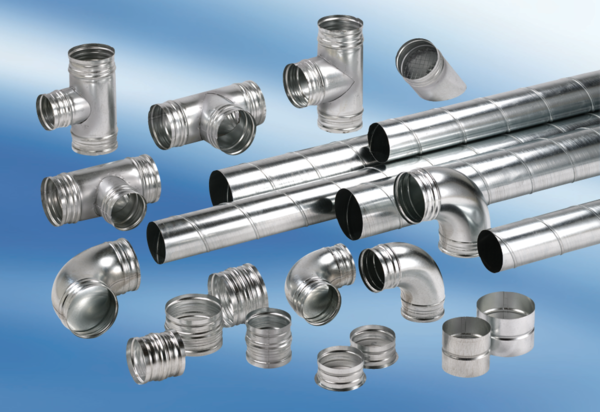 